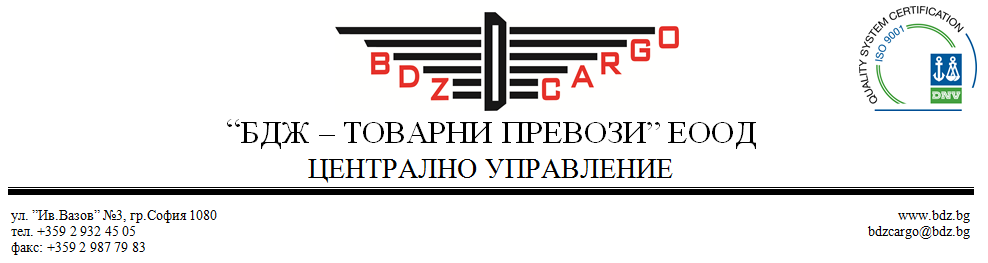 ПРИЛОЖЕНИЕ № А КЪМ ПУБЛИЧНАТА ПОКАНА.УСЛОВИЯ ЗА УЧАСТИЕ И УКАЗАНИЯ ЗА ПОДГОТОВКА НА ОФЕРТАТА.І. Предмет на поръчката:,,Доставка на хартии, хартиени изделия и канцеларски материали за нуждите на „БДЖ - Товарни превози" ЕООД, за едногодишен период”, считано от датата на сключване на договор с избрания изпълнител при спазване условията и реда на Глава осма „а” от Закона за обществените поръчки /ЗОП/.ІІ. Характеристики на поръчката:1. Място на изпълнение на поръчката: • “БДЖ – Товарни превози” ЕООД – Централно управление /ЦУ/ - гр. София, ул. “Иван Вазов” № 3;• “БДЖ – Товарни превози” ЕООД – Централно управление /ЦУ/ - гр. София, бул. “Мария Луиза” № 114А;• ПТП София – гр. София, ул."Майчина слава " № 2 – Вагонно депо;• ПТП Пловдив – гр. Пловдив, гара Филипово;• ПТП Горна Оряховица – гр. Горна Оряховица, ул. „Цар Освободител“ № 97.2. Финансови условия на поръчката: 2.1. Прогнозна стойност на поръчката: до 64524,00 лв. (шестдесет и четири хиляди петстотин двадесет и четири лева) без ДДС.2.2. Начин на плащане: по банков път, в срок до 25 /двадесет и пет/ календарни дни, след извършване на доставката и представяне на следните документи:               - фактура /в оригинал/, издадена на името на „БДЖ-Товарни превози” ЕООД, с адрес:  гр. София – 1080, ул. “Иван Вазов” № 3 с МОЛ – Любомир Симеонов Илиев и съдържаща № и предмет на договора. Фактурата се придружава и от копие на заявката за поисканите материали;  - двустранно подписан приемо-предавателен протокол, изготвен от доставчика в 3 (три) екземпляра с оригинални подписи, удостоверяващ извършената доставка, подписан от упълномощени лица на двете страни, в който задължително се отбелязват следните данни: точно описание на артикулите, каталожен номер, количество и стойност, съгласно Спецификацията /Приложение № В към публичната покана/.3. Критерий за оценка на офертите: Оценяването на офертите, които отговарят на изискванията на възложителя, ще се извърши по критерия „най-ниска цена”. При  наличие на оферти с еднакви най-ниски цени, определянето на изпълнител се извършва чрез жребий между класираните на първо място оферти. Провежда се от комисията в присъствието на всички участници.IV. Изисквания към участниците за изпълнение на поръчката. 4. Условия за участие:4.1. Участник в настоящата обществена поръчка може да бъде всяко българско или чужде-странно физическо или юридическо лице, както и техни обединения. Всеки от участниците се представлява от определеното/ите по закон лице/лица или от специално  упълномощено/и с нотариално заверено пълномощно лице/а. 4.2. Не може да участва в обществената поръчка участник, който е осъден с влязла в сила присъда, освен ако е реабилитиран, за:а) престъпление против финансовата, данъчната или осигурителната система, включително изпиране на пари, по чл. 253 – чл. 260 от Наказателния кодекс;б) подкуп по чл. 301 – чл. 307 от Наказателния кодекс;в) участие в организирана престъпна група по чл. 321 и чл. 321а от Наказателния кодекс;г) престъпление против собствеността по чл.194 –  чл. 217 от Наказателния кодекс;д) престъпление против стопанството по чл.219 –чл. 252 от Наказателния кодекс.4.2.1 Когато участниците са юридически лица, изискванията по т.4.2 се отнасят за лицата по чл.47, ал.4 от ЗОП, както следва:при събирателно дружество – за лицата по чл.84, ал.1 и чл.89, ал. 1 от Търговския закон;при командитно дружество – за лицата по чл.105 от Търговския закон, без ограничено отговорните съдружници; при дружество с ограничена отговорност – за лицата по чл.141, ал.2 от Търговския закон, а при еднолично дружество с ограничена отговорност – за лицата по чл.147, ал. 1 от Търговския закон;при акционерно дружество – за овластените лица по чл.235, ал.2 от Търговския закон, а при липса на овластяване – за лицата по чл.235, ал.1 от Търговския закон;при командитно дружество с акции – за лицата по чл.244, ал.4 от Търговския закон;във всички останали случаи, включително за чуждестранните лица – за лицата, които представляват участника. в случаите по предходните точки – и за прокуристите, когато има такива; когато чуждестранно лице има повече от един прокурист, декларацията се подава само от прокуриста, в чиято представителна власт е включена територията на Република България, съответно територията на държавата, в която се провежда обществената поръчка при възложители по чл.7, т.2 от ЗОП.4.2.2 Не може да участва в обществената поръчка чуждестранно физическо или юридическо лице, за което в държавата, в която е установено, е налице някое от обстоятелствата по буква „а“-„д“ от т.4.2. от настоящата документация (обстоятелства по чл. 47, ал. 1, т. 1 (без буква „е”) от ЗОП).4.3. Не могат да участват в обществената поръчка участници:4.3.1. при които лице по чл. 47, ал. 4 от ЗОП, е „свързано лице” с възложителя или със служители на ръководна длъжност в неговата организация по смисъла на параграф 1, точка 23а от Допълнителните разпоредби на Закона за обществените поръчки;4.3.2. които са сключили договор с лице по чл. 21 или чл. 22 от Закона за предотвратяване и установяване на конфликт на интереси. Забележка: „Свързани лица” по смисъла на § 1, т. 23а от Допълнителната разпоредба на Закона за обществените поръчки са:а) роднини по права линия без ограничение;б) роднини по съребрена линия до четвърта степен включително;в) роднини по сватовство – до втора степен включително;г) съпрузи или лица, които се намират във фактическо съжителство;д) съдружници;е) лицата, едното от които участва в управлението на дружеството на другото;ж) дружество и лице, което притежава повече от 5 на сто от дяловете или акциите, издадени с право на глас в дружеството.Не са свързани лица дружество, чийто капитал е 100 (сто) на сто държавна или общинска собственост и лице, което упражнява правата на държавата, съответно на общината в това дружество.4.4. Не може да участват в обществената поръчка, самостоятелно или в обединение с други лица като участници, членове на обединения- участници, подизпълнители, или чрез свързани лица, лице (физическо или юридическо лице), което е участвало в изработването на техническото задание в настоящата обществена поръчка. 4.5. Не могат да участват в обществената поръчка участници, които са свързани лица по смисъла на § 1, т. 23а от допълнителната разпоредба на ЗОП или свързани предприятия по смисъла на § 1, т. 24 от ЗОП.Забележка: "Свързано предприятие" по смисъла на § 1, т. 24 от Допълнителната разпоредба на Закона за обществените поръчки е предприятие:а) което съставя консолидиран финансов отчет с възложител;б) върху което възложителят може да упражнява пряко или непряко доминиращо влияние;в) което може да упражнява доминиращо влияние върху възложител по чл. 7, т. 5 или 6;г) което заедно с възложител по чл. 7 е обект на доминиращото влияние на друго предприятие.4.6. Когато участникът предвижда участието на подизпълнители при изпълнение на поръчката, посочените в т. 4.2, 4.3, 4.4 и 4.5 изисквания се прилагат и по отношение на подизпълнителите. Изпълнителите нямат право да:сключват договор за подизпълнение с лице, за което е налице обстоятелство по чл. 47, ал. 1, т. 1 (без буква”е”) или 5 от ЗОП;възлагат изпълнението на една или повече от дейностите, включени в предмета на обществената поръчка, на лица, които не са подизпълнители;заменят посочен в офертата подизпълнител, освен когато:  а) за предложения подизпълнител е налице или възникне обстоятелство по чл. 47, ал. 1 т. 1 (без буква”е”) или 5 от ЗОП;              б) предложеният подизпълнител престане да отговаря на нормативно изискване за изпълнение на една или повече от дейностите, включени в предмета на договора за подизпълнение;              в) договорът за подизпълнение е прекратен по вина на подизпълнителя, вклю-чително в случаите по чл. 45а, ал. 6 от ЗОП.4.7. Лице, което е дало съгласие и фигурира като подизпълнител в офертата на друг участник, не може да представя самостоятелна оферта.4.8. При подаване на офертата участникът удостоверява липсата на обстоятелствата изброени в т. 4.2, 4.3, 4.4 и 4.5  със собственоръчно подписани декларации по образец.5. От участие се отстраняват оферти, които са непълни или не отговарят на предварително определените условия в настоящата документация.V. Подготовка и подаване на оферти.6. Офертите се подават в запечатан непрозрачен плик с надпис съгласно точка 7;6.1. Пълен достъп по електронен път до условията за участие и приложенията към публич-ната покана ще бъде предоставен на интернет адреса на „БДЖ-Товарни превози” ЕООД: http://bdzcargo.bdz.bg/bg/profile/category-publichni-pokani.html. 6.2. Участниците трябва да проучат всички указания и условия за участие, посочени в тази документация. 6.3. Представянето на оферта задължава участника да приеме напълно всички изисквания и условия, посочени в тази документация, при спазване на Закона за обществените поръчки. 6.4. За разглеждане, оценяване и класиране ще бъдат приети само оферти, които отговарят на законовите изисквания и изискванията, предвидени в настоящата документация. 6.5. Отговорността за правилното разучаване на документацията за участие се носи единствено от участниците. 6.7. Всички разходи за подготовка на офертите и участие в обществената поръчка са за сметка на участниците. Спрямо възложителя не могат да се предявяват каквито и да било претенции за разходи, направени от участниците по подготовката и подаването на офертите им, независимо от резултата или самото провеждане на обществената поръчка, освен в случаите, посочени в чл. 39, ал. 5 от Закона за обществените поръчки.6.8. До изтичане на крайния срок за получаване на офертите, всеки участник, може да оттегли или допълни офертата си.6.9. Оферти, чиято цялост е нарушена или са подадени след изтичане на крайният срок за подаване не се приемат и незабавно се връщат.6.10. Офертата се подава в писмен вид на български език, като не се допускат никакви вписвания между редовете, изтривания или корекции. Всички документи от офертата се сканират последователно във файл в PDF формат и се представят и на електронен носител (диск или еквивалент), който се поставя в плика с офертата.6.11. Всеки участник има право да представи само една оферта. Не се допуска представяне на варианти в офертите. Настоящата поръчка не съдържа обособени позиции, поради което участниците задължително представят оферта, която е за пълния обем на работите - обект на поръчката. 6.12. Когато участникът в обществената поръчка е чуждестрнно физическо или юридическо лице или техни обединения, офертата се подава на български език, а документите в раздел VI, т.9.2 от настоящата документация се представят в официален превод на български език, издаден от фирма, сключила договор с Министерството на външните работи за извършване на официални преводи. (Списъкът на фирмите, с които МВнР е сключило договори е публикуван в електронния сайт на министерството). Oфициалните преводи се представят във формата на оригинал или нотариално заверено копие. Документите в раздел VI, т.9.7 и т.9.8 от настоящата документация, които са на чужд език се представят в превод на български език.6.13. Едно физическо или юридическо лице може да участва само в едно обединение. Лице, което участва в обединение или е дало съгласие и фигурира като подизпълнител в офертата на друг участник, не може да представя самостоятелна оферта. Лице, което участва в обединение не може да участва като подизпълнител в офертата на друг участник. Лице, което участва като подизпълнител, не може да участва в обединение подало оферта в настоящата обществена поръчка.6.14. При подготовката на Техническото предложение и Ценовото предложение за изпълнение на поръчката, всеки участник следва да се придържа стриктно към образците, част от настоящата документация.6.15. Срок на валидност на офертата: Предложението следва да бъде валидно със срок минимум 90 (деветдесет) календарни дни от крайния срок за получаване на оферти, посочен в поканата за представяне на оферта. Предложение с по-кратък срок на валидност ще бъде отхвърлено от възложителя като несъответстващо на изискванията. Възложителят може да поиска писмено (чрез писмо или по факс) от участниците да удължат срока на валидност на офертата до момента на сключване на договора. Участник, който след покана и в определения в нея срок не удължи срока на валидност на офертата си, се отстранява от участие.V. Представяне на офертите.7. Офертите и всички останали документи към тях трябва да бъдат представени в запечатан, непрозрачен и с ненарушена цялост плик. Офертите трябва да бъдат адресирани до ”БДЖ-Товарни превози” ЕООД и представени от участника лично или от упълномощено от него лице в деловодството на ”БДЖ-Товарни превози” ЕООД, гр. София, п.к.1080, ул. „Иван Вазов” № 3, или по пощата с препоръчано писмо с обратна разписка.7.1. Офертите могат да се подават всеки работен ден от 09:00 до 16:00 ч., в срок до изтичане на срока за подаване на офертите, посочен в публичната покана. При приемане на офертата на участника се издава входящ регистрационен номер. Възложителят не носи отговорност за получаване на оферти в случай, че се използва друг начин за представяне, който не е посочен в публичната покана или в документацията.7.2. Върху плика с офертата се отбелязва следната информация:адреса на възложителя;наименованието на участника, адрес за кореспонденция, телефон, факс, лице за контакти и електронен адрес.наименование на обществената поръчка.Забележка: Не се приема оферта в незапечатан, прозрачен плик или с нарушена цялост плик. Такива оферти незабавно се връщат на участника и това се отбелязва във входящия регистър.ДО„БДЖ- ТОВАРНИ ПРЕВОЗИ” ЕООДгр. София, п.к. 1080,  ул. "ИВАН ВАЗОВ" № 3О Ф Е Р Т А
за участие в публична покана по реда на Глава осем „а” от ЗОП с предмет:„ДОСТАВКА НА ХАРТИИ, ХАРТИЕНИ ИЗДЕЛИЯ И КАНЦЕЛАРСКИ МАТЕРИАЛИ ЗА НУЖДИТЕ НА „БДЖ- ТОВАРНИ ПРЕВОЗИ” ЕООД ЗА ЕДНОГОДИШЕН ПЕРИОД”._________________________________________________
име на участника_________________________________________________
пълен адрес за кореспонденция________________________________________________
лице за контакт, телефон, факс и електронен адрес8.Отварянето на офертите ще се извърши в деня посочен в публичната покана,в сградата на“БДЖ – Товарни превози” ЕООД – Централно управление /ЦУ/ - гр. София, ул. “Иван Вазов” № 3. При промяна на датата и часа на отваряне на офертите участниците се уведомяват писмено.VI. Изисквания към документите, съдържащи се в офертата.9. Офертата трябва да съдържа следните документи:9.1. Списък на представените документи /в оригинал/, попълнен, подписан и подпечатан от участника по образец - Приложение № 2;9.2. Aдминистративни сведения /Приложение № 1/ - съдържа данни за лицето, което пра-ви предложението; посочване на единен идентификационен код по чл. 23 от Закона за търговския регистър, БУЛСТАТ и/или друга идентифицираща информация в съответствие със законодателството на държавата, в която участникът е установен, както и адрес, включително електронен, за кореспонденция при провеждането на обществената поръчка.9.3.  Декларация по чл. 47, ал. 9 от ЗОП (за отсъствие на обстоятелствата по чл. 47, т. 1 (без буква”е”) и ал. 5 от ЗОП)– подписва се приложение към настоящата документацията образец - Приложение № 5, в съответствие с чл. 47, ал. 4 от ЗОП. 9.4. Декларация за липса на свързаност с друг участник в съответствие с чл. 55, ал 7 от ЗОП, както и за липса на обстоятелство по чл. 8, ал. 8, т. 2 от ЗОП – подписва се приложения към настоящата документация образец - Приложение № 6.9.5. Декларация за приемане условията в проекта на договора по чл. 56, ал. 1, т. 12 от ЗОП- Приложение № 10;9.6. Декларация по чл. 33, ал. 4 от ЗОП- Приложение № 11- предоставя се по преценка на участника;9.7. Списък за изпълнени доставки (минимум една), с предмет еднакъв или сходен на предмета на поръчката за последните 3 (три) години, считано от крайния срок за подаване на офертата, включително стойности, дати и получатели, придружен от заверено от участника копие на издадено удостоверение (за минимум една доставка) от получателя на доставката или от компетентен орган, доказващо изпълнението й, със съответно надлежно оформени издател/получател на доставката/лице за контакт, дати на изпълнение и вид и стойност на доставките, или посочване на публичен регистър, в който е публикувана информация за доставката- Приложение № 7.9.8. Участникът следва да предостави валиден и в срок документ, удостоверяващ, че има вне-дрена система за управление на качеството ISO 9001:2008 или еквивалентна с обхват, реле-вантен на предмета на поръчката. Участникът трябва да представи и:• Документи за произход на предлаганите стоки/документ за оторизация от производителя или от официален представител за територията на Република България;• Документи, удостоверяващи съответствието на стоките със съответните специфи-кации или стандарти: БДС EN ISO 534:06– определяне дебелина на хартията, БДС EN ISO 536:98 определяне маса на хартията на единица площ, БДС ISO 11476:03 – определяне белота на хартията, или еквивалентни на посочените стандарти, издадени от акредитирани институции или агенции за управление на качеството, • Протоколи за изпитване от проведени изпитания за копирна хартия формат А3 и А4, издадени от акредитирани институции или агенции за управление на качеството, удостоверяващи съответствието на стоките със съответните спецификации или стандарти, издадени не по-рано от 2012 г.9.9.Участникът следва да представи декларация с предложената търговска отстъпка в проценти за артикулите, които не са включени в спецификацията /Приложение № В към публичната покана/, в свободна редакция, с подпис и печат на участника.9.10. Участникът следва да представи фирмения си каталог/ценовата си листа. 9.11. Декларация за участието на подизпълнители по образец - Приложение № 8;9.12. Декларация за съгласие за участие като подизпълнител (в случай, че участникът е заявил участие на такъв) по образец - Приложение № 9;Забележка: Когато се предвижда участие на подизпълнители, същите трябва да представят документите по т. 9.3 и 9.4 от настоящите указания.9.13. Техническо предложение по образец – Приложение № 3;9.14. Ценово предложение се подготвя по образец – Приложение № 4.9.15. Декларация по чл. 3, т. 8 и чл. 4 от Закона за икономическите и финансовите отношения с дружествата, регистрирани в юрисдикции с преференциален данъчен режим, свързаните с тях лица и техните действителни собственици - Приложение № 13.9.16. Декларация от членовете на обединението/консорциума- Приложение № 14.VII. Технически изисквания. Доказателства за техническите възможности и/или квалификация на участника.10. Участникът, самостоятелно или съвместно, трябва да е изпълнил доставка (минимум една), с предмет еднакъв или сходен* с предмета на настоящата поръчка, за последните 3 години или от датата на която е учреден и е започнал дейност, считано от крайния срок за подаване на оферти. Участникът трябва да предостави Списък (Приложение № 7), съгласно чл. 51, ал.1, т.1 от ЗОП, на доставките, които са еднакви или сходни с предмета на обществената поръчка, изпълнени през последните три години, считано от датата на подаване на офертата - в оригинал. Списъкът трябва да съдържа информация относно предмета на доставките (описание), стойност, дати или период на изпълнение, получател, лицето и данни за контакт, качеството, в което доставката е изпълнена, заедно със съответни доказателства за извършването й. Минимум 1 (една) от посочените в списъка доставки следва да бъде придружена от удостоверение, издадено от получателя или от компетентен орган, или чрез посочване на публичен регистър, в който е публикувана информация за нея. *Под сходен предмет на поръчката, следва да се разбира доставка на: канцеларски материали и/или офис-консумативи. Под „изпълнени доставки“ се разбират такива, които независимо от датата на сключването им, са приключили в посочения по-горе период.Когато участникът е обединение, което не е юридическо лице, съответствието с минималното изискване за изпълнени услуги се доказва от един или повече от участни-ците в обединението.Участник може да докаже съответствието си с изискванията за технически възможности и/или квалификация с възможностите на едно или повече трети лица. В тези случаи, освен документите, определени от възложителя за доказване на съответните възможности участникът представя доказателства, че при изпълнението на поръчката ще има на разположение ресурсите на третите лица. За трети лица може да бъдат посочените подизпълнители и други лица, независимо от правната връзка на участника с тях. 11. Предмет на доставката:Периодична доставка по заявка на възложителя на хартия, хартиени изделия и канцеларски материали, описани по вид и количество в Спецификацията /Приложение № В към публич-ната покана/ на възложителя. Доставката се извършва на партиди, по заявка на възложителя, направена до пето число на месеца, през който трябва да бъде изпълнена. В срок не по-късно от 3 (три) работни дни след получаване на заявката, партидите се доставят до посочените в заявката адреси на възложителя.12. Начин и изисквания за доставка:Доставката се осъществява със собствен транспорт на доставчика до следните адреси на възложителя:• “БДЖ – Товарни превози” ЕООД – Централно управление /ЦУ/ - гр. София, ул. “Иван Вазов” № 3;• “БДЖ – Товарни превози” ЕООД – Централно управление /ЦУ/ - гр. София, бул. “Мария Луиза” № 114А;• ПТП София – гр. София, ул."Майчина слава " № 2 – Вагонно депо;• ПТП Пловдив – гр. Пловдив, гара Филипово;• ПТП Горна Оряховица – гр. Горна Оряховица, ул. „Цар Освободител“ № 97.12.1. Транспортът и транспортната опаковка са задължения на участника и сe включват в предлаганите цени. Всички артикули се доставят в подходяща опаковка, така че да е осигурена защита от външно влияние и повреди по време на транспортирането на продуктите до адреса на възложителя. 12.2. За приетата по видове и количество стока се подписва приемо-предавателен протокол, изготвен от доставчика в 3 (три) екземпляра с оригинални подписи и придружава фактурата за съответната доставка. Фактурата се придружава и от копие на заявката за поисканите материали.12.3. Предлаганите артикули трябва да отговарят на нормативно установените изисквания за качество и безопасност при употреба от крайни потребители, както и да са нови, неупотребявани, в оригинални запечатани опаковки и с доказан произход, в пълно съответствие с изискванията на възложителя. Опаковката трябва да е подходяща за всяка отделна доставка по изпратена писмена заявка, гарантираща и запазваща целостта на стоките при транспортиране и съхранение. 12.4. Възложителят не се задължава да поръча всички прогнозни количества от артикулите по горните списъци! Допуска се замяна на артикулите по видове до договорената обща стойност на доставката.12.5. При възникнала необходимост от доставка на артикули, които не са описани в Спецификацията /Приложение № В към публичната покана/, същите могат да се доставят на цените от каталога на изпълнителя, след приспадане на отстъпката, предложена в техническото предложение на избрания за изпълнител участник.13. Рекламации: 13.1. Рекламации за видими дефекти и несъответствия в количеството се правят в момента на приемането и се удостоверяват с приемо-предавателен протокол. Неприетите по видове и количество артикули, като несъответстващи по условията на настоящия договор, Изпълнителят е длъжен да вземе обратно, веднага и за своя сметка.13.2. Рекламации за качество, скрити дефекти и недостатъци се правят с двустранно подписан приемо-предавателен протокол между представители на страните, или с Акт на независима организация за контрол, в рамките на един месец след изтичане на гаранционния срок по т.14 от настоящата документация и при положение, че са констатирани в рамките на гаранционния срок.13.3. Рекламираните за качество артикули се подменят с качествени такива в 30- дневен срок от предявяване на рекламацията, за сметка на Изпълнителя. При неизпълнение на това условие от страна на Изпълнителя, некачествените изделия се считат за недоставени и той дължи на Възложителя възстановяване на стойността им и неустойки предвидени в проекта на договор- Приложение №12.14. Гаранционният срок на всички хартии, хартиени изделия и канцеларски материали, описани по вид и количество в Спецификацията /Приложение № В към публичната покана/ на възложителя, е не по-малко от 6 /шест/ месеца, считано от датата на доставката им.15. Качество на предлаганите за доставка материали:15.1. Хартия, хартиени изделия и канцеларски материали:а). Изисквания към копирната хартия – Копирната хартия (А4 и А3) да е подходяща за двустранно и цветно копиране, за високоскоростни копирни машини, лазерни и мастиленоструйни принтери, произведена на 100% целулоза. Предлаганата хартия да отговаря по качество на БДС EN ISO 534:06– определяне дебелина, БДС EN ISO 536:98 определяне маса на единица площ, БДС ISO 11476:03 – определяне белота /или еквивалентни стандарти/.б). Качеството на хартията се доказва с:• Документи за произход;• Документи, удостоверяващи внедрена система за управление на качеството за всич-ки предлагани от участника артикули, издадени от акредитирани институции или агенции за управление на качеството, удостоверяващи съответствието на стоките със съответните спецификации или стандарти;• Протоколи за изпитване от проведени изпитания за копирна хартия формат А3 и А4, издадени от акредитирани институции или агенции за управление на качеството, удостоверяващи съответствието на стоките със съответните спецификации или стандарти, издадени не по-рано от 2012 г.15.2. Хартиени изделия и канцеларски материали:• Документи, удостоверяващи внедрена система за управление на качеството за всички предлагани от участника артикули, издадени от акредитирани институции или агенции за управление на качеството, удостоверяващи съответствието на стоките със съответните спецификации или стандарти;• Документи за произход.VIII. Специфични изисквания.16. При участници обединения се представя – копие на договора за обединение, а когато в договора не е посочено лицето, което представлява участниците в обединението – и документ, подписан от лицата в обединението, в който се посочва представляващият- Представя се декларация от членовете на обединението - /Приложение № 14/.16.1. След подаването на офертата не се допускат никакви промени в състава на обединението.16.2.  Едно физическо или юридическо лице може да участва само в едно обединение. Лице, което участва в обединение в офертата на друг участник, не може да представя самостоятелна оферта.16.3. При възлагане изпълнението на настоящата обществена поръчка на участник-обединение, същият следва да извърши регистрацията по БУЛСТАТ (в случай, че не е регистриран), преди подписване на договора за възлагане на обществената поръчка.17. В случай, че участник, който към момента на участието си, не е регистриран по ЗДДС, и след определянето му за изпълнител и сключване на договор за възлагане на обществена поръчка се регистрира, то този факт не следва да се отразява на предложените от него цени на стоките.IX. Обмен на информация между възложителя и участниците:18. Всички комуникации между Възложителя и участниците, свързани с настоящата обще-ствена поръчка се извършват на български език и в писмена форма.19. Обменът на информация между Възложителя и участника може да се извършва по един от следните начини:	- лично срещу подпис;		- по пощата – с писмо с обратна разписка, изпратено на посочените от възложителя или участника адреси;		- чрез куриерска служба; - по факс, изрично посочен от страните, за възложителя: +359 2 987 79 83; 		- чрез електронната поща на възложителя: оpp_tp@bdz.bg;  - чрез комбинация от тези средства.19.1. При изпращане на информация по факс участниците са длъжни да настроят факс апарата по начин, който позволява на възложителя да получи: а) номера на факса, от който постъпва информацията; б) дата и час на изпращане. Изпратена информация по факс, която не съдържа тези данни, не се приема за редовна.19.2. Решенията и други уведомления, изпратени по факс или по електронен път от възложителя, се приемат за редовно връчени, ако са изпратени на посочения от участника номер на факс или електронен адрес и е получено автоматично генерирано съобщение, потвърждаващо успешното изпращане.X. Сключване на договор за обществена поръчка. 20. Възложителят сключва писмен договор за възлагане на поръчката, с класирания на първо място и определен за изпълнител участник, като при подписване на договора участникът, определен за изпълнител, следва да представи:Свидетелство за съдимост на лицата, съгласно чл. 47, ал. 4 от ЗОП;Декларация по чл. 47, ал. 5 от ЗОП;21. Към момента на сключване на договора, определеният за изпълнител следва да представи и гаранция за изпълнение на договора в размер на 3% /три процента/ от стойността му без включен ДДС, учредена в полза на “БДЖ - Товарни превози” ЕООД, с валидност един месец след изпълнение на договора, под формата на банкова гаранция или  парична сума, внесена в полза на „БДЖ -Товарни превози” ЕООД, както следва:БАНКА:  „Уникредит Булбанк”АДІBAN: BG02 UNCR70001501006261BIC UNCRBGSF	Задържането и освобождаването на гаранцията за изпълнение се уреждат в договора за възлагане на обществена поръчка. Приложения: Приложение № 1 –Административни сведения;Приложение № 2 – Списък на представените документи /в оригинал/; Приложение № 3 –Техническо предложение; Приложение № 4 – Ценово предложение; Приложение №5- Декларация по чл. 47, ал. 9 от ЗОП; Приложение № 6 - Декларация за липса на свързаност с друг участник в съответствие с чл. 55, ал 7 от ЗОП, както и за липса на обстоятелство по чл. 8, ал. 8, т. 2 от ЗОП; Приложение № 7 – Списък за изпълнени доставки (минимум една), с предмет еднакъв или сходен на предмета на поръчката за последните 3 (три) години, считано от крайния срок за подаване на офертата, включително стойности, дати и получатели, придружен от препоръки /референции/ за добро изпълнение /за минимум една доставка/;Приложение № 8- Декларация  за участието на подизпълнители;Приложение № 9- Декларация за съгласие за участие като подизпълнител; Приложение № 10 - Декларация по чл. 56, ал. 1, т. 12 от ЗОП за приемане условията в проекта на договора; Приложение № 11 – Декларация по чл. 33, ал. 4 от ЗОП (по преценка на участника);Приложение № 12- Проект на договор;Приложение № 13- Декларация по чл.3, т.8 и чл.4 от Закона за икономическите и финансовите отношения с дружествата, регистрирани в юрисдикции с преференциален данъчен режим, свързаните с тях лица и техните действителни собственици;Приложение № 14- Декларация от членовете на обединението (ако е приложимо).С уважение,инж. Любомир Илиев				 Управител на „БДЖ – Товарни превози” ЕООД